KARTA UCZESTNICTWA W SEMINARIUM SZKOLENIOWYMDane uczestników:* Dane obowiązkowe niezbędne do wystawienia zaświadczenia o ukończeniu szkoleniaDane do faktury:** niewłaściwe skreślić.…............................................................................Podpis uczestnika/Podpis osoby zgłaszającej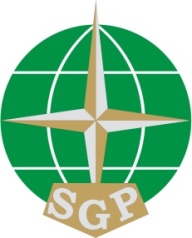 Ośrodek Szkolenia Geodetów i Kartografów Stowarzyszenia Geodetów Polskichul. Czackiego 3/5,    00-043 WarszawaTel./Fax + 48 22 827 72 25 E-mail: szkolenia@sgp.geodezja.org.plStowarzyszenie Geodetów PolskichOddział w Warszawieul. Czackiego 3/500-043 WarszawaTel. +48 22 8282713(poniedziałek, wtorek)E-mail: warszawa@sgp.geodezja.org.plTemat kursu:Problematyka stosowania przepisów prawa w dziedzinie geodezji i kartografii Termin: 8-10.05.2019r, Ośrodek Konferencyjno-Szkoleniowym 4 Żywioły, Falenty Al. Hrabska 4, 05-090 RaszynKoszt:Odpłatność do 19 kwietnia 2019r wynosi 950 zł (dziewięćset pięćdziesiąt zł)Odpłatność po 19 kwietnia 2019r wynosi 1100 zł (jeden tysiąc sto zł).(Członkowie SGP - zapytaj o rabat)Konto: Stowarzyszenie Geodetów Polskich Oddział w Warszawie Nr 15 1140 1010 0000 3522 2900 1002(koniecznie z dopiskiem: Seminarium szkoleniowe FALENTY 2019, opłata za: nazwisko i imię )Nazwisko i imiona, data urodzenia, miejsce urodzenia, PESEL*1…………………………………………………………………………………………………………………………………..2. ………………………………………………………………………………………………………………………………….3…………………………………………………………………………………………………………………………………..Nazwisko i imiona, data urodzenia, miejsce urodzenia, PESEL*1…………………………………………………………………………………………………………………………………..2. ………………………………………………………………………………………………………………………………….3…………………………………………………………………………………………………………………………………..Kwota wpłaty:………………………………..Data wpłaty:Pełna nazwa instytucji zgłaszającej/ Imię i nazwisko osoby prywatnejNabywca:Odbiorca:Pełna nazwa instytucji zgłaszającej/ Imię i nazwisko osoby prywatnejNabywca:Odbiorca:Adres (z kodem pocztowym):tel. Kontaktowy, Fax.:NIP:e-mail:Dodatkowych informacji udzieli:  Anna Orlińska tel. 22 828 27 13 ( wtorek, środa w godz. 9 -14) tel. kom.  693 535 896; Ewa Sawicka, tel. kom. 508 801 710 ; Urszula Ratyńska, tel. kom.602 411 463Zgłoszenie należy przesłać pocztą elektroniczną na adres e-mail:  warszawa@sgp.geodezja.org.plWarunki uczestnictwa:Przesłanie karty stanowi zobowiązanie do uczestnictwa w seminarium szkoleniowym. Rezygnacja z udziału w kursie na 4 dni lub krócej przed jego terminem nie stanowi podstawy do zwrotu wpłaconej kwoty. Brak wpłaty nie jest jednoznaczny z rezygnacją ze szkolenia. Osoby, które nie odwołają pisemnie swego udziału, a nie wezmą udziału w seminarium, zostaną obciążone pełnymi kosztami uczestnictwa na podstawie wystawionej faktury VAT. Przerwanie szkolenia nie powoduje zwrotu opłaty.Oświadczam, że akceptuję warunki uczestnictwa i upoważniam SGP do wystawiania faktury imiennej/na firmę bez składania podpisu z naszej strony osoby upoważnionej.Oświadczam, że wyrażam zgodę na przetwarzanie moich danych osobowych przez SGP w związku z organizowanym szkoleniem (zgodnie z Ust. z dn. 29.08.1997 r. o Ochronie Danych Osobowych Dz. U. z 2002 r. nr 101 poz. 926 z późniejszymi zmianami).Wyrażam zgodę / nie wyrażam zgody**  na otrzymywanie informacji o  szkoleniach i konferencjach organizowanych przez  SGP    w rozumieniu  ustawy z 18 lipca 2002 r. o świadczeniu usług drogą elektroniczną. (Dz. U. z 2002 r. nr 144 poz. 1204)